__________________________________________ Т.А. ЧикуноваПредседатель Думы Камышловского городского округа22 ноября 2012 года								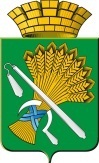 ДУМА КАМЫШЛОВСКОГО ГОРОДСКОГО ОКРУГА(шестого созыва)РЕШЕНИЕот  22.11.2012   		№ 123 город КамышловДума Камышловского городского округа        РЕШИЛА:1. Ввести с 1 января 2013 года на территории Камышловского городского округа систему налогообложения в виде единого налога на вмененный доход для отдельных видов деятельности (далее - единый налог) в отношении следующих видов предпринимательской деятельности:оказание бытовых услуг, их групп, подгрупп, видов и (или) отдельных бытовых услуг, классифицируемых в соответствии с Общероссийским   классификатором услуг населению, за исключением услуг по ремонту и строительству жилья  и других построек, и услуг по изготовлению мебели;оказание ветеринарных услуг;оказание услуг по ремонту, техническому обслуживанию и мойке автотранспортных средств;оказание услуг по предоставлению во временное владение (в пользование) мест для стоянки автотранспортных средств, а также по хранению автотранспортных средств на платных стоянках (за исключением штрафных стоянок);    оказание  автотранспортных услуг по перевозке пассажиров и грузов, осуществляемых организациями и индивидуальными предпринимателями, имеющими на праве собственности или ином праве (пользования, владения и (или) распоряжения) не более 20 транспортных средств, предназначенных для оказания таких услуг;розничная торговля, осуществляемая через магазины и павильоны с площадью торгового зала  не более 150 квадратных метров по каждому объекту организации торговли. Розничная торговля, осуществляемая через магазины и павильоны с площадью торгового зала более 150 квадратных метров по каждому объекту организации торговли, признается видом предпринимательской деятельности, в отношении которого единый налог на вмененный доход не применяется;розничная торговля, осуществляемая через объекты стационарной торговой сети, не имеющих торговых залов, а также объекты нестационарной торговой сети, реализация товаров с использованием торговых автоматов, развозная и разносная розничная торговля;оказание услуг общественного питания, осуществляемых через объекты организации общественного питания с площадью зала обслуживания посетителей не более 150 квадратных метров по каждому объекту организации общественного питания. Оказание услуг общественного питания, осуществляемых через объекты организации общественного питания с площадью зала обслуживания посетителей более 150 квадратных метров по каждому  объекту организации общественного питания, признается видом предпринимательской деятельности, в отношении которого единый налог не применяется;оказание услуг общественного питания, осуществляемых через объекты организации общественного питания, не имеющие зала обслуживания посетителей; распространение наружной рекламы с использованием рекламных конструкций с автоматической сменой изображения либо без таковой;распространение наружной рекламы посредством электронного табло; размещение рекламы на транспортных средствах;оказание услуг по временному размещению и проживанию организациями и предпринимателями, использующими в каждом объекте предоставления данных услуг общую площадь  помещений для временного размещения и проживания не более 500 квадратных метров;оказание услуг по передаче во временное владение и (или) в пользование торговых мест, расположенных в объектах стационарной торговой сети, не имеющих торговых залов, объектов нестационарной торговой сети, а также объектов организации общественного питания, не имеющих зала обслуживания посетителей;оказание услуг по передаче во временное владение и (или) в пользование земельных участков для размещения объектов стационарной и нестационарной торговой сети, а также объектов организации общественного питания.2. Утвердить значения корректирующего коэффициента базовой доходности, учитывающего совокупность особенностей ведения на территории Камышловского городского округа предпринимательской деятельности, облагаемой единым налогом на вмененный доход (приложения 1-11), который  в соответствии с законодательством  Российской Федерации о налогах и сборах применяется наряду с другими  корректирующими коэффициентами базовой доходности, установленными  федеральным законодательством.3. Настоящее решение вступает в силу по истечении одного месяца  со дня официального опубликования  в газете «Камышловские известия», но не ранее 01 января 2013 года на период не менее чем календарный год.В случае, если данное решение Думы Камышловского городского округа о внесении изменений в действующие значения корректирующего коэффициента К2 не приняты до начала следующего календарного года  и (или) не вступили в силу в установленном Налоговым Кодексом порядке с начала следующего календарного года, то в следующем календарном году продолжают действовать значения корректирующего коэффициента К2, действовавшие в предыдущем календарном году.   4. Контроль за выполнением настоящего решения возложить на комитет по экономике и бюджету Думы городского округа (Лаптев А.Ю.).Глава Камышловского городского округа                                       М.Н. ЧухаревПриложение 1Значения корректирующего коэффициента базовой доходности, учитывающего  совокупность  особенностей  ведения на территории  Камышловского городского округа предпринимательской деятельности по оказанию бытовых услуг, на 2013 годПриложение 2Значения корректирующего коэффициента базовой доходности, учитывающего  совокупность  особенностей  ведения на территории  Камышловского городского округа предпринимательской деятельности по оказанию ветеринарных услуг, на 2013 годПриложение 3 Значения корректирующего коэффициента базовой доходности, учитывающего  совокупность  особенностей  ведения на территории  Камышловского городского округа предпринимательской деятельности по оказанию услуг по ремонту,  техническому обслуживанию и мойке автотранспортных  средств,  на 2013 годПриложение 4Значения корректирующего коэффициента базовой доходности, учитывающего  совокупность  особенностей  ведения на территории  Камышловского городского округа предпринимательской деятельности по оказанию услуг по осуществлению розничной торговли, на 2013 год		*  при установлении корректирующего коэффициента базовой доходности, учитывающего особенности ведения предпринимательской деятельности по оказанию услуг по осуществлению розничной торговли в зависимости от места расположения применены границы зон экономико-градостроительной ценности (наименование и границы) в соответствии с приложением 12 к настоящему решению.           																			Приложение 5Значения корректирующего коэффициента базовой доходности, учитывающего  совокупность  особенностей  ведения на территории  Камышловского городского округа предпринимательской деятельности по оказанию услуг общественного питания, на 2013 годПриложение 6Значения корректирующего коэффициента базовой доходности, учитывающего  совокупность  особенностей  ведения на территории Камышловского городского округа предпринимательской деятельности по оказанию автотранспортных услуг, на 2013 годПриложение 7Значения корректирующего коэффициента базовой доходности, учитывающего  совокупность  особенностей  ведения на территории  Камышловского городского округа предпринимательской деятельности по оказанию услуг по хранению  автотранспортных средств на платных стоянках, на 2013 год            Значение корректирующего коэффициента базовой доходности, установленной для предпринимательской деятельности по оказанию услуг по хранению автотранспортных средств на платных стоянках на 2013 год – 0,250.     					Приложение 8Значения корректирующего коэффициента базовой доходности, учитывающего  совокупность  особенностей  ведения на территории  Камышловского городского округа предпринимательской деятельности по оказанию услуг по распространению наружной рекламы с использованием рекламных конструкций или размещению рекламы на  автотранспортных средствах, на 2013 год               Значение корректирующего коэффициента базовой доходности, установленной для предпринимательской деятельности по оказанию услуг по распространению наружной рекламы с использованием рекламных конструкций или по размещению рекламы на  транспортных средствах на 2013 год – 0,020.Приложение 9Значения корректирующего коэффициента базовой доходности, учитывающего  совокупность  особенностей  ведения на территории  Камышловского городского округа предпринимательской деятельности по оказанию услуг по временному  размещению и проживанию, на 2013 год           Значение корректирующего коэффициента  базовой доходности, установленной  для предпринимательской деятельности по  оказанию услуг по временному  размещению и проживанию организациями и предпринимателями, использующими  в каждом объекте  предоставления данных услуг общую площадь  помещений для временного размещения и проживания  не более 500 квадратных метров на 2013 год – 0,130. 										Приложение 10Значения корректирующего коэффициента базовой доходности, учитывающего  совокупность  особенностей  ведения на территории  Камышловского городского округа  предпринимательской деятельности по оказанию услуг по передаче во временное владение и (или) в  пользование   торговых мест, расположенных в объектах стационарной торговой сети, не имеющих торговых залов, объектов нестационарной торговой сети, а также объектов организации общественного питания, не имеющих зала обслуживания посетителей, на 2013 год           Значение корректирующего коэффициента  базовой доходности, установленной для предпринимательской деятельности по  оказанию услуг по передаче во временное владение и (или)  пользование торговых мест, расположенных в объектах стационарной торговой сети, не имеющих торговых залов, объектов нестационарной торговой сети (прилавков, палаток, ларьков, контейнеров, боксов и других объектов), а также объектов организации общественного питания, не имеющих зала обслуживания  посетителей на 2013 год – 0,100.Приложение 11Значения корректирующего коэффициента базовой доходности, учитывающегосовокупность особенностей ведения на территории Камышловского городскогоокруга предпринимательской деятельности по оказанию услуг по передаче во временное владение и (или) в пользование земельных участков для размещения объектов стационарной и  нестационарной торговой сети, а также объектов организации общественного питания, на 2013 год         Значение корректирующего коэффициента базовой доходности, установленной для предпринимательской деятельности по оказанию услуг по передаче во временное владение и (или) в пользование земельных участков для размещения  объектов стационарной  и нестационарной торговой сети, а также  объектов организации общественного питанияна 2013 год -  0,100    Приложение 12Зоны экономико – градостроительной ценностиземель  Камышловского городского округа с описанием их границВ соответствии с законодательством Российской Федерации о налогах и сборах и руководствуясь Федеральным законом "Об общих принципах организации местного самоуправления в Российской Федерации» № 131-ФЗ,№Особенности ведения на территории Камышловского городского округа предпринимательской деятельности по оказанию бытовых услуг их групп, подгрупп, видов и (или) отдельных бытовых услуг,  классифицируемых в соответствии с Общероссийским классификатором услуг населению ОК 002-93 в зависимости от оказываемой услугиЗначение корректирующего  коэффициента К 21Оказание одной или нескольких бытовых услуг по ремонту и техническому обслуживанию бытовой радиоэлектронной аппаратуры, бытовых машин и бытовых приборов, ремонту и изготовлению металлоизделий;Оказание одной или нескольких бытовых  услуг по изготовлению и ремонту  мебели, прочие услуги по ремонту  мебели;Оказание одной или нескольких бытовых услуг фотоателье и фото-кино лаборатории0,3502Оказание одной или несколько парикмахерских услуг   0,2503Оказание одной или нескольких бытовых услуг по ремонту, окраске и пошиву обуви; по ремонту и пошиву швейных, меховых и кожаных изделий, головных уборов и изделий   текстильной галантереи; по ремонту, пошиву и вязанию трикотажных изделий; по химической чистке и крашению; бытовых услуг прачечных; бытовых услуг бань и душевых; прочим услугам, оказываемым в банях и  душевых;0,1004Оказание одной или нескольких бытовых услуг, не относящихся к услугам по ремонту и техническому обслуживанию бытовой радиоэлектронной аппаратуры, бытовых машин и бытовых приборов, услугам по ремонту и изготовлению металлоизделий; услугам по ремонту мебели, прочим услугам по ремонту и изготовлению мебели; услугам по прокату, ритуальным и обрядовым услугам, услугам фотоателье и фото-кино лаборатории, услугам по ремонту, окраске и пошиву обуви; по ремонту и пошиву швейных, меховых и кожаных изделий, головных уборов и изделий текстильной галантереи; по ремонту, пошиву и вязанию трикотажных изделий; по химической чистке и крашению; бытовых услуг прачечных; бытовых услуг бань и душевых;  прочим услугам, оказываемым в банях и душевых;0,2605Оказание одной или нескольких бытовых  услуг по прокату, ритуальных и обрядовых услуг.0,370Особенности ведения  на  территории Камышловского городского округа предпринимательской деятельности по оказанию ветеринарных    услуг  в зависимости от вида животных, владельцам которых оказываются  данные  услугиЗначение корректирующего  коэффициента К 21Осуществление предпринимательской деятельности по оказанию ветеринарных услуг исключительно владельцам сельскохозяйственных животных0,2802Осуществление предпринимательской деятельности по оказанию ветеринарных услуг владельцам животных, не относящихся к сельскохозяйственным  животным, либо оказание  ветеринарных услуг владельцам сельскохозяйственных животных наряду с оказанием услуг владельцам животных, не относящихся к сельскохозяйственным животным0,440№Особенности ведения  на  территории Камышловского городского округа предпринимательской деятельности по оказанию услуг по ремонту, обслуживанию и мойке автотранспортных средств в зависимости от оказываемых  услугЗначение корректирующего  коэффициента К 21Осуществление предпринимательской деятельности по оказанию  одной или нескольких услуг по  мойке автотранспортных средств и (или) их полировке;  услуг, относящихся к услугам  по техническому обслуживанию автотранспортных средств, такие как ремонт шин, их установка и замена, балансировка колес, либо оказание наряду с соответствующими услугами услуг по мойке автотранспортных средств и (или) их полировке   0,5602Оказание иных  услуг, относящихся  к услугам по ремонту, техническому обслуживанию и мойке автотранспортных средств, либо оказание наряду  с такими услугами услуг по ремонту шин, их установке и замене, балансировке колес, услуг по мойке автотранспортных  средств и (или) их полировке 0,690 Особенности ведения  на  территории Камышловского городского округа предпринимательской деятельности по оказанию   услуг в зависимости от места расположения *Особенности ведения на территории Камышловского городского округа предпринимательской деятельности по осуществлению  розничной торговли  в зависимости от реализуемых товаровЗначение корректирующего  коэффициента К 21Ведение предпринимательской деятельности по осуществлению розничной торговлиРеализация на одном объекте организации  розничной торговли с использованием торговых автоматов, либо без таковых исключительно лекарственных средств (включая лекарственные травы), предметов санитарии, гигиены, ухода за больными, перевязочных материалов0,480Реализация  на одном объекте организации  розничной торговли с использованием торговых автоматов,  либо без таковых исключительно газет, журналов и книг.0,4802Ведение предпринимательской деятельности по осуществлению розничной торговли, расположенной в зоне 1  (Центральный жилой район)Реализация на одном объекте  организации розничной торговли с использованием торговых автоматов, либо без таковых иных товаров, не относящихся к таким товарам, как лекарственные средства (включая лекарственные травы), предметы санитарии, гигиены, ухода за больными, перевязочные материалы, газеты, журналы, книги,  либо реализация наряду с иными товарами лекарственных средств (включая лекарственные травы), предметов санитарии, гигиены, ухода за больными, перевязочных материалов, газет, журналов, книг.0,5603Ведение предпринимательской деятельности по осуществлению розничной торговли, расположенной  в зоне 2 (Северный жилой район – Насоново), 3 (Северо - восточный жилой район), 4 ( Западный жилой район - Закамышловка), 5 (Восточный жилой район – Константиновка), 6 (Лесопарковая зона)Реализация на одном объекте организации розничной торговли с использованием тортовых автоматов,  либо без таковых  иных товаров, не относящихся к таким товарам, как лекарственные средства (включая лекарственные травы), предметы санитарии, гигиены, ухода за больными, перевязочные материалы, газеты, журналы, книги, либо реализация наряду с иными товарами лекарственных средств (включая лекарственные травы), предметов санитарии, гигиены, ухода за больными, перевязочных материалов, газет, журналов, книг.0,440Особенности ведения  осуществления на  территории Камышловского городского округа предпринимательской деятельности по оказанию   услуг общественного питания в зависимости  от места расположения помещения или открытой площадки, используемых для организации данного вида  предпринимательской  деятельности Значение корректирующего  коэффициента К 21Расположение  помещения столовой и (или) буфета по месту работы  посетителей0,2302Иное место расположения помещения или открытой площадки, используемых для организации общественного питания, за исключением места расположения столовой и (или) буфета по месту работы  посетителей 0,440Особенности ведения  на  территории Камышловского городского округа предпринимательской деятельности по оказанию   автотранспортных услуг в зависимости от вида перевозокЗначение корректирующего  коэффициента К 26Оказание автотранспортных услуг по перевозке пассажиров, осуществляемых организациями и индивидуальными предпринимателями, эксплуатирующими не более 20 транспортных средств, с количеством посадочных мест в каждом не более четырех .0,900Оказание автотранспортных услуг по перевозке пассажиров, осуществляемых организациями и индивидуальными предпринимателями, эксплуатирующими не более 20 транспортных средств, с количеством посадочных мест в каждом более четырех. 0,350Оказание автотранспортных услуг по перевозке грузов, осуществляемых организациями и индивидуальными предпринимателями, эксплуатирующими не более 20 транспортных средств.0,970№ оценочной   зоныНаименование оценочной зоныГраницы оценочной зоны1Центральный жилой районюжная граница – река Пышма; западная граница – река Камышловка; северная граница – железная дорога; восточная граница – по середине ул.Элеваторная, ул. Д. Бедного, ул. Парковая и западной границе 2Северный жилой район ( Насоново )южная граница - железная дорога; западная граница – граница МО «город Камышлов», ул. Свободы; северная граница – высоковольтная линия электропередачи; восточная граница – река Камышловка, далее по северной и восточной границам индивидуальной жилой застройки ул. Радищева и ул. Декабристов, восточная граница территорий карьера завода «КЗСМ», завода ОАО «Урализолятор» и электротехнического завода.3Северо – восточный жилой районюжная граница – железная дорога; западная граница – западная граница территорий завода «Урализолятор», электротехнического завода и карьера завода «КЗСМ», нового карьера;  северная граница – ул. Сиреневая, граница КГО, восточная граница-граница КГО.4Западный жилой район ( Закамышловка )южная граница – южная граница индивидуальной жилой застройки по ул. Энгельса; западная граница – граница КГО; северная граница – граница КГО; восточная граница – железная дорога, река Камышловка.5Восточный жилой район(Константиновка )западная граница – западная граница территории ООО «ТД Кожевенный завод» и по середине ул. Парковая, ул. Д.Бедного, ул. Элеваторная; северная граница – железная дорога; восточная граница – западная граница плодопитомника, автодорога Екатеринбург – Тюмень; юго – западная граница  жилой застройки по ул. Дзержинского, ул. Восточной, ул. Кузнецова, западная граница кладбища, северо – западная граница земель Камышловского лесхоза; южная граница – река Пышма.6Лесопарковая зонався остальная территория в границах КГО